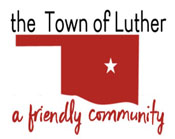 August 16, 2021NOTICE OF PUBLIC HEARINGNotice is hereby given that on Monday, September 13, 2021, at 7:00 p.m., at Luther Town Hall, 108 South Main Street, Luther, Oklahoma, the Planning Commission of the Town of Luther will conduct a public hearing to consider an application for a Specific Use Permit for property generally located at 21235 E. Peacock Lane, Luther, Oklahoma, 73054, for purposes of a Commercial Marijuana Growth Facility.  A copy of the proposed application is on file in the office of the Town Clerk at Luther Town Hall.  The property is currently zoned Ag-1, and the legal description is as follows:ROLLING MEADOWS EAST TO LUTHER  BLOCK 000 LOT 040	After the public hearing by the Planning Commission, the Town of Luther Board of Trustees will likewise review this application, consider the recommendation of the Planning Commission, and make a decision on whether or not to grant the Permit, on Tuesday, September 14, 2021, at Luther Town Hall, 108 South Main Street, Luther, Oklahoma, at 7:00 p.m.	Interested persons are urged to attend and express their views on this amendment to the zoning ordinance.	Scherrie Pidcock, Acting Town Clerk       August 16, 2021   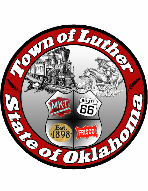 Town of Luther108 South Main StreetPO Box 56, Luther, OK  73054405-277-3833 | www.townoflutherok.comoffice@townoflutherok.com